GULBENES NOVADA DOMES LĒMUMSGulbenēPar aizņēmumu investīciju projektam “Teritorijas labiekārtošana un rotaļu laukuma izveide Gulbenes 1.pirmsskolas izglītības iestādē”Investīciju projekts atbilst Gulbenes novada attīstības programmas 2018. – 2024.gadam, Investīciju plānam 2022. – 2024.gadam (IP1.sadaļā Cilvēkresursu attīstība (RVC) aktivitāte Nr.28.Investīciju projekta mērķis ir uzlabot Gulbenes 1.pirmsskolas izglītības iestādes āra vidi, tādējādi veicinot aktīvu, interesantu un uz attīstību vērstu ikdienu bērniem. Projekta ietvaros tiek plānota teritorijas labiekārtošana un rotaļu laukuma izveide Gulbenes 1.pirmsskolas izglītības iestādē.2023.gada 25.jūlijā Gulbenes novada pašvaldības iepirkumu komisija ir paziņojusi investīciju projekta “Teritorijas labiekārtošana un rotaļu laukuma izveide Gulbenes 1.pirmsskolas izglītības iestādē” iepirkuma rezultātus, kur būvniecību veiks SIA “Warss+” par līgumcenu 242 555,69 EUR ar PVN. Investīciju projekta kopējās izmaksas veido 242 555,69 EUR (divi simti četrdesmit divi tūkstoši  pieci simti piecdesmit pieci euro un 69 centi) ar PVN. Projektu paredzēts īstenot līdz 2024.gada 31.decembrim.Gulbenes novada pašvaldība valsts budžeta aizņēmumu, projektam “Teritorijas labiekārtošana un rotaļu laukuma izveide Gulbenes 1.pirmsskolas izglītības iestādē”, apgūs 2023.gadā un 2024.gadā.Projekts atbilst likuma “Par valsts budžetu 2023.gadam un budžeta ietvaru 2023., 2024. un 2025.gadam” 36.panta pirmās daļas 4.punktā noteiktajiem kritērijiem par iespēju saņemt valsts budžeta aizdevumu pirmsskolas izglītības iestāžu infrastruktūras investīciju projektiem, ja pašvaldības budžeta ikgadējais līdzfinansējums, sākot ar 2023. gadu, nav mazāks par 10 procentiem un ikgadējais aizņēmuma apmērs nav lielāks par 90 procentiem no pašvaldības kopējām projekta izmaksām attiecīgajā gadā. Ņemot vērā iepriekš minēto, 2023.gadā un 2024.gadā investīciju projekta “Teritorijas labiekārtošana un rotaļu laukuma izveide Gulbenes 1.pirmsskolas izglītības iestādē” pašvaldības budžeta līdzfinansējuma 10 procentus veido 24 255,57 EUR ( divdesmit četri tūkstoši divi simti piecdesmit pieci euro un 57 centi). Investīciju projekta realizēšanai nepieciešamais Valsts kases aizņēmums par 2023.gadu un 2024.gadu sastāda   218 300,12 EUR (divi simti astoņpadsmit tūkstoši trīs simti euro un 12 centi).Pamatojoties uz Ministru kabineta 2023.gada 9.maija noteikumos nr. 241 “Kritēriji un kārtība, kādā izvērtē pašvaldību investīciju projektus jaunu pirmsskolas izglītības iestāžu būvniecībai, esošo pirmsskolas izglītības iestāžu paplašināšanai vai pirmsskolas izglītības iestāžu infrastruktūras attīstībai” 3.5.apakšpunktā noteikto, pašvaldība apliecina, ka būvdarbus uzsāks līdz 2023. gada 31. decembrim, projektu pabeigs līdz 2025. gada 31. decembrim un līdz 2023. gada 31. decembrim segs ne mazāk kā 20 procentus no projekta kopējām plānotajām būvdarbu izmaksām. Ņemot vērā iepriekš minēto, 2023.gadā investīciju projektam “Teritorijas labiekārtošana un rotaļu laukuma izveide Gulbenes 1.pirmsskolas izglītības iestādē” pieprasītā valsts budžeta aizdevuma summa sastādīs 43 660,02 EUR (četrdesmit trīs tūkstoši seši simti sešdesmit euro un 02 centi), bet 2024.gadā 174 640,10 EUR (viens simts septiņdesmit četri tūkstoši seši simti četrdesmit euro un 10 centi). Gulbenes novada pašvaldības investīciju projekta “Teritorijas labiekārtošana un rotaļu laukuma izveide Gulbenes 1.pirmsskolas izglītības iestādē” līdzfinansējums 2023.gadā sastādīs 4 851,12 EUR (četri tūkstoši astoņi simti piecdesmit viens euro un 12 centi), bet 2024.gadā 19 404,45 EUR (deviņpadsmit tūkstoši četri simti četri euro un  45 centi).Pašvaldības tiesības ņemt aizņēmumu nosaka likuma “Par pašvaldību budžetiem” 22.panta pirmā daļa, kas nosaka, ka pašvaldība, pamatojoties uz domes lēmumu, var ņemt īstermiņa un ilgtermiņa aizņēmums un uzņemties ilgtermiņa saistības. Pašvaldības domes lēmumā, ar kuru pašvaldība uzņemas ilgtermiņa saistības, paredzami arī šādu saistību izpildes finansējuma avoti. Ilgtermiņa aizņēmumi šā likuma izpratnē ir aizņēmumi, kuru atmaksas periods pārsniedz viena saimnieciskā gada ietvarus.Pamatojoties uz „Likuma par budžeta un finanšu vadību” 41.panta piekto daļu, kas nosaka pašvaldībai ir tiesības ņemt aizņēmumus un sniegt galvojumus tikai gadskārtējā valsts budžeta likumā paredzētajos kopējo pieļaujamo palielinājuma apjomos, likuma „Par pašvaldību budžetiem” 22.pantu, kas paredz pašvaldības tiesības ņemt aizņēmumus, 22.1 pantu, kas nosaka, ka pašvaldības ņem aizņēmumus, noslēdzot aizņēmuma līgumu ar Valsts kasi, ievērojot Ministru kabineta 2019.gada 10.decembra noteikumus Nr.590 „Noteikumi par pašvaldību aizņēmumiem un galvojumiem”, kas nosaka kārtību, kādā pašvaldības var ņemt aizņēmumus, Pašvaldību likuma 10.panta pirmās daļas 21.punktu, kurš nosaka, ka tikai domes kompetencē ir pieņemt lēmumus citos ārējos normatīvajos aktos paredzētajos gadījumos un ņemot vērā, ka pašvaldībai nepieciešams finansējums investīciju projekta “Teritorijas labiekārtošana un rotaļu laukuma izveide Gulbenes 1.pirmsskolas izglītības iestādē” īstenošanas ietvaros paredzēto  izdevumu apmaksai, atklāti balsojot: ar 14 balsīm "Par" (Ainārs Brezinskis, Aivars Circens, Anatolijs Savickis, Andis Caunītis, Atis Jencītis, Daumants Dreiškens, Guna Pūcīte, Guna Švika, Gunārs Ciglis, Intars Liepiņš, Lāsma Gabdulļina, Mudīte Motivāne, Normunds Audzišs, Normunds Mazūrs), "Pret" – nav, "Atturas" – nav, Gulbenes novada dome NOLEMJ:1. 2023.gada un 2024.gada investīciju projekta “Teritorijas labiekārtošana un rotaļu laukuma izveide Gulbenes 1.pirmsskolas izglītības iestādē” īstenošanai, kas atbilst pašvaldības apstiprinātajai attīstības programmai “Gulbenes novada attīstības programma 2018. – 2024.gadam” un nodrošina lietderīgu investīciju īstenošanu pašvaldības autonomās funkcijas, gādāt par iedzīvotāju izglītību, tostarp nodrošināt iespēju iegūt obligāto izglītību un gādāt par pirmsskolas izglītības pieejamību, kā arī gādāt par pašvaldības administratīvās teritorijas labiekārtošanu izpildei:1.1. iesniegt investīciju projektu “Teritorijas labiekārtošana un rotaļu laukuma izveide Gulbenes 1.pirmsskolas izglītības iestādē” Vides aizsardzības un reģionālās attīstības ministrijā atzinuma saņemšanai;1.2. pēc pozitīva Vides aizsardzības un reģionālās attīstības ministrijas atzinuma saņemšanas par atbalstu aizņēmuma izsniegšanai,  ņemt ilgtermiņa aizņēmumu 218 300,12 EUR (divi simti astoņpadsmit tūkstoši trīs simti euro un 12 centi) apmērā no Valsts kases ar tās noteikto procentu likmi uz 10 gadiem ar atlikto pamatsummas maksājumu līdz 2024.gada martam ar izņemšanu vidējā termiņā. Aizņēmuma atmaksu garantēt ar Gulbenes novada pašvaldības budžetu. Aizņēmumu izņemt 2023. un 2024. gadā.1.3. paredzēt pašvaldības 2023.gada un 2024.gada budžetā nepieciešamo līdzfinansējumu līdz 24 255,57 EUR (divdesmit četri tūkstoši divi simti piecdesmit pieci euro un 57 centi). 2. UZDOT Gulbenes novada pašvaldības administrācijas Finanšu nodaļas finanšu ekonomistei A. Zagorskai nodrošināt dokumentu sagatavošanu un iesniegšanu Finanšu ministrijas Pašvaldību aizņēmumu un galvojumu kontroles un pārraudzības padomei.3. PILNVAROT Gulbenes novada domes priekšsēdētāju parakstīt aizdevuma līgumu.Gulbenes novada domes priekšsēdētājs						A. CaunītisSagatavoja: Agnese Zagorska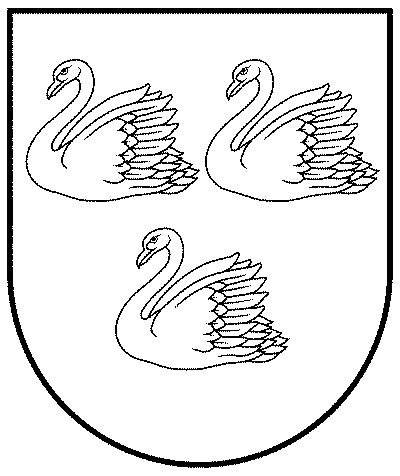 GULBENES NOVADA PAŠVALDĪBAReģ.Nr.90009116327Ābeļu iela 2, Gulbene, Gulbenes nov., LV-4401Tālrunis 64497710, mob.26595362, e-pasts; dome@gulbene.lv, www.gulbene.lv2023.gada 27.jūlijā                         Nr. GND/2023/748                         (protokols Nr. 10; 83.p)